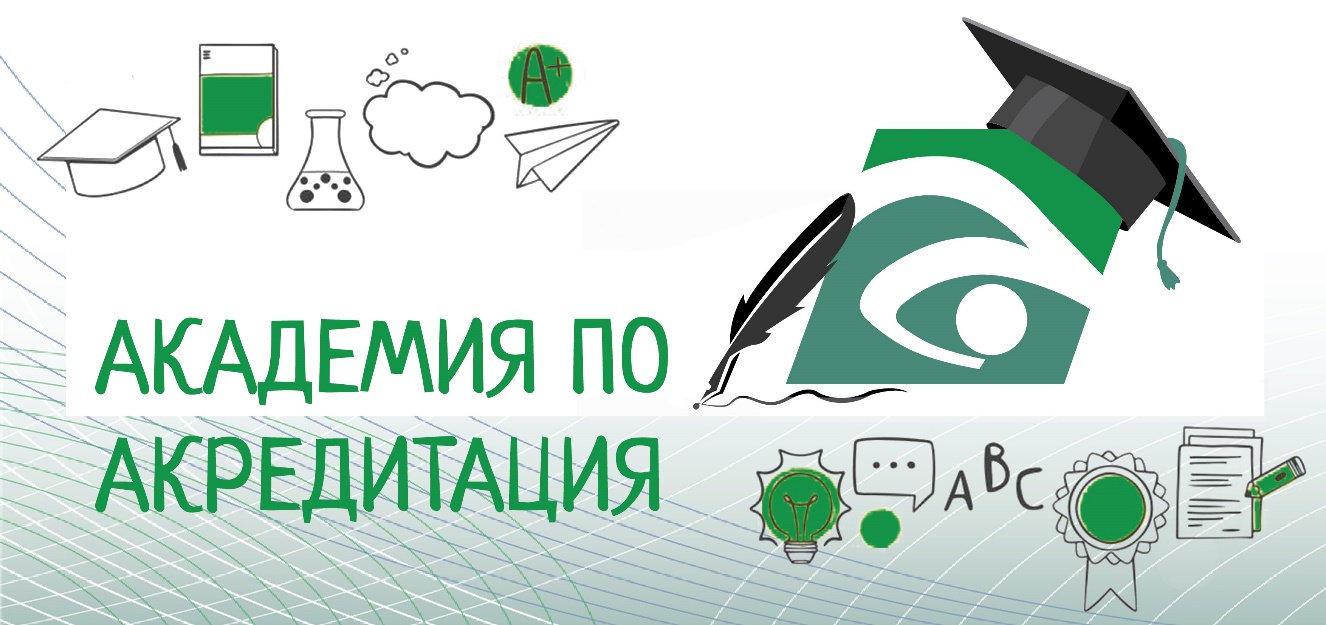 ТЕМА: Управление и провеждане на вътрешни одити на системи за управление на качеството в съответствие с БДС EN ISO 19011:2018  и БДС EN ISO/IEC 17020:2012.Цел на обучението: Участниците ще се научат да прилагат стандарта за акредитация на органи за контрол съгласно  БДС EN ISO/IEC 17020:2012 при провеждане на вътрешни одити на системи за управление на качеството в съответствие с БДС EN ISO 19011:2018, за да осигурят увереност, че отговарят на определените изисквания. Ползи от обучението:След обучението в този курс участниците ще:познават различните изисквания на двата стандартамогат да прилагат БДС EN ISO/IEC 17020:2012 при провеждане на вътрешни одити на системи за управление на качеството в съответствие с БДС EN ISO 19011:2018получат сертификат за участие.Основни темиВъведение: Обхват, термини и определения - Обект и област на приложение.Принципи на одитиране - Видове одити. Седем принципа на одитиране.Управление на програмата за одит - Прилагане на цикъла „планиране – извършване – проверка – действие“. Съставяне на програма за одит. Изпълнение на програмата за одит. Наблюдение, преглед и подобряване на програмата за одит.Извършване на одит - Начало на одит. Дейности по подготовка на одит. Извършване на дейностите за одит. Подготовка и разпространяване на доклада от одит. Завършване на одит. Извършване на действия след одит.Компетентност и оценяване на одиторите - Определяне на компетентността на одитора. Определяне на критерии за оценяване на одитор. Избор на подходящ метод за оценяване на одитор. Поддържане и подобряване на компетентността на одитор.Приложение А „Допълнителни указания за одитори при планиране и извършване на одити.Курсът е предназначен за Ръководители, заместник ръководителиОтговорници по качеството, координатори и служители, ангажирани със разработването, внедряването и развитието на системи за управление съгласно изискванията на БДС EN ISO/IEC 17020:2012, Минимални изискванияУчастниците трябва да разполагат с  електронно или хартиено копие на стандарт БДС EN ISO/IEC 17020:2012 и БДС EN ISO 19011:2018Стандартите могат да бъдат закупени от Български институт за стандартизация или ISO.Дата на провеждане: 16 май 2024 г.Продължителност: от 09.30 ч. до 17.00 ч. с предвидени почивкиФорма на обучение: ПрисъственаМясто на провеждане: Обучителен център на ИА БСА, гр. София, бул. "Д-р Г. М. Димитров" № 52 А, ет. 1Такса за участие: 280.00 лв. без ДДСВ таксата са включени: Обучение, персонални учебни материали, Сертификат за преминато обучение, кафе-пауза, обяд